Příloha č. 3 – podrobná specifikaceU21 - RESTAV, č. projektu CZ.02.2.67/0.0/0.0/18_059/0010209(uvedené obrázky jsou pouze ilustrativní a naznačují představu zadavatele)Všechny položky budou obsahovat jednoduchý a názorný návod k rozebrání a náhradě poškozených dílců/ materiálů. Rozebrání a náhradu musí být možné provádět pomocí běžného základního ručního nářadí a bez speciální kvalifikace.Pol.KódNázevPočet ksCena jednotky Kč bez DPHCena celkem Kč bez DPHč.KódNázevPočet ksCena jednotky Kč bez DPHCena celkem Kč bez DPH1.1.1.2.3.1.12kovová policová skříň20……2.1.1.2.3.1.13kovová skříň se žaluziovými dveřmi10……3.1.1.2.3.1.32šatní skříňka16……4.1.1.2.3.1.33stůl dílenský profi 39810……5.stůl dílenský profi 3788……6.stůl dílenský M18……7.1.1.2.3.1.34skříň na nářadí5……8.1.1.2.3.1.35závěsná skříňka10……9.1.1.2.3.1.36policová skříň kovová10……CelkemCelkemCelkem97…1 – kovová policová skříň s dveřmi  – 20 ks1 – kovová policová skříň s dveřmi  – 20 ks1 – kovová policová skříň s dveřmi  – 20 ksPopisRozměry  v mmIlustrativní obrázekmateriálové provedení: kovová skříň s dveřmi, požadované parametry:- 4x stavitelná police- dveře se zámkem-korpus světle šedý, barva dveří modrá V  x  Š  x  H1950 x 950 x 400 rozměrová tolerance ± 3%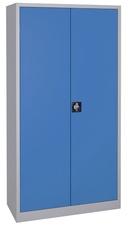 2 – kovová skříň se žaluziovými dveřmi  – 10 ks2 – kovová skříň se žaluziovými dveřmi  – 10 ks2 – kovová skříň se žaluziovými dveřmi  – 10 ksPopisRozměry  v mmIlustrativní obrázekmateriálové provedení: kovová skříň se žaluziovými dveřmi požadované parametry:- 4x stavitelná police- žaluziové dveře se zámkem- korpus světle šedý, barva dveří modrá případně šedáV  x  Š  x  H1990 x 1000 x 450rozměrová tolerance ± 3%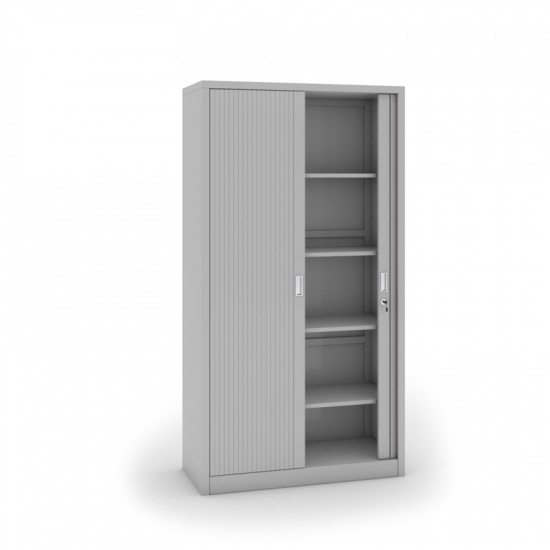 3 – šatní skříňka  – 16 ks3 – šatní skříňka  – 16 ks3 – šatní skříňka  – 16 ksPopisRozměry  v mmIlustrativní obrázekmateriálové provedení: kovová šatní skříňka dvouoddílová požadované parametry:- dvouoddílová šatní skříňka- dveře se zámkem- korpus světle šedý, barva dveří modráV  x  Š  x  H1800 x 600 x 500rozměrová tolerance ± 3%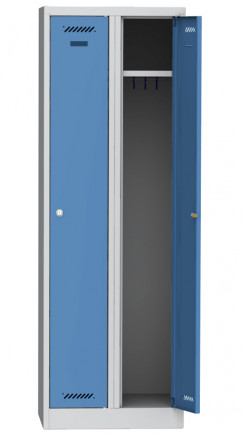 4 – stůl dílenský profi 398  – 10ks4 – stůl dílenský profi 398  – 10ks4 – stůl dílenský profi 398  – 10ksPopisRozměry  v mmIlustrativní obrázekmateriálové provedení: stůl dílenský profi požadované parametry:- podnoží svařeno z ocelových profilů, nosnost stolu min. 300 kg při rovnoměrném zatížení, - pracovní plocha z kvalitní bukové spárovky, tl. min. 40 mm- výbava skříňky – 2 lakované police, zamykatelné- korpus světle šedý, barva dveří modráV  x  Š  x  H840 x 1200 x 700rozměrová tolerance ± 3%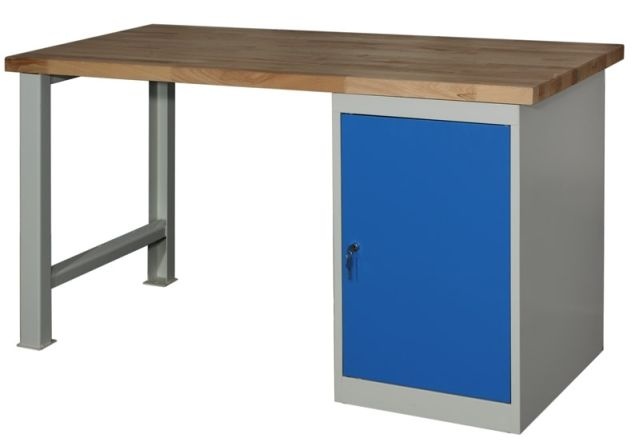 5 – stůl dílenský profi 378  – 8 ks5 – stůl dílenský profi 378  – 8 ks5 – stůl dílenský profi 378  – 8 ksPopisRozměry  v mmIlustrativní obrázekmateriálové provedení: stůl dílenský profi požadované parametry:- podnoží svařeno z ocelových profilů,  - pracovní plocha z tvrdého dřeva, tl. min. 38 mm, povrch lakovaný bezbarvým lakem- výbava skříňky – zamykatelné- korpus světle šedý, barva dveří modrá- stavitelná výška stolu 860 – 900 mmV  x  Š  x  H860-900 x 1690 x 600rozměrová tolerance ± 3%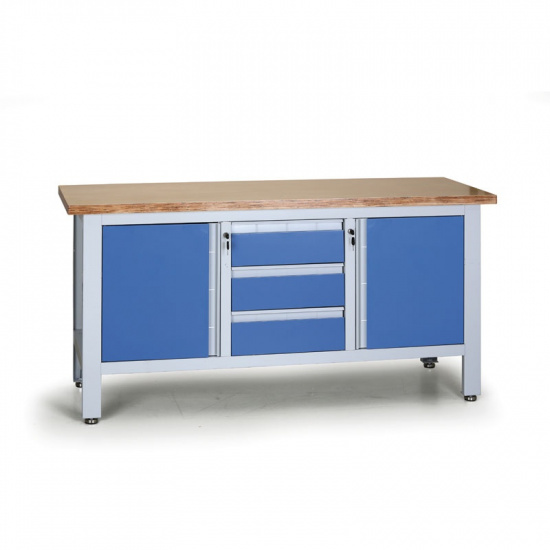 6 – stůl dílenský M1  –  8 ks6 – stůl dílenský M1  –  8 ks6 – stůl dílenský M1  –  8 ksPopisRozměry  v mmIlustrativní obrázekmateriálové provedení: stůl dílenský M1 požadované parametry:- podnoží svařeno z ocelových profilů, nosnost stolu min. 300 kg při rovnoměrném zatížení, - pracovní plocha z kvalitní bukové překližky, tl. min. 40 mm- spodní plocha z bukové překližky tl. min. 20 mm- výbava skříňky – 2 lakované police, zamykatelné- korpus světle šedý, barva dveří modráV  x  Š  x  H880 x 1500 x 700rozměrová tolerance ± 3%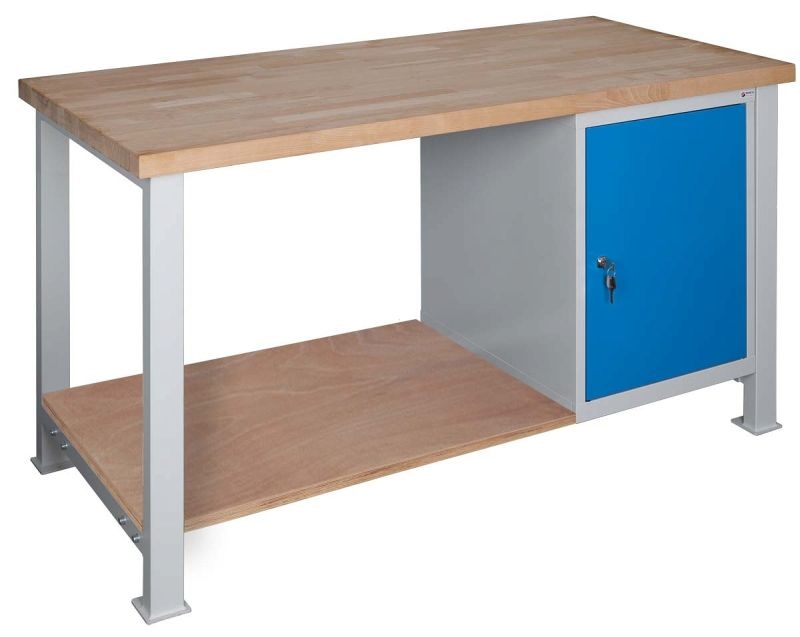 7 – skříň na nářadí  – 5 ks7 – skříň na nářadí  – 5 ks7 – skříň na nářadí  – 5 ksPopisRozměry  v mmIlustrativní obrázekmateriálové provedení: kovová skříň se zásuvkami požadované parametry:- robustní svařovaná skříň- 7 svařovaných zásuvek na kuličkových ložiskách, výsuv 100%, průběžné madlo- uzamykatelné- korpus světle šedý, barva dveří modrá V  x  Š  x  H1000 x 1000 x 450 rozměrová tolerance ± 3%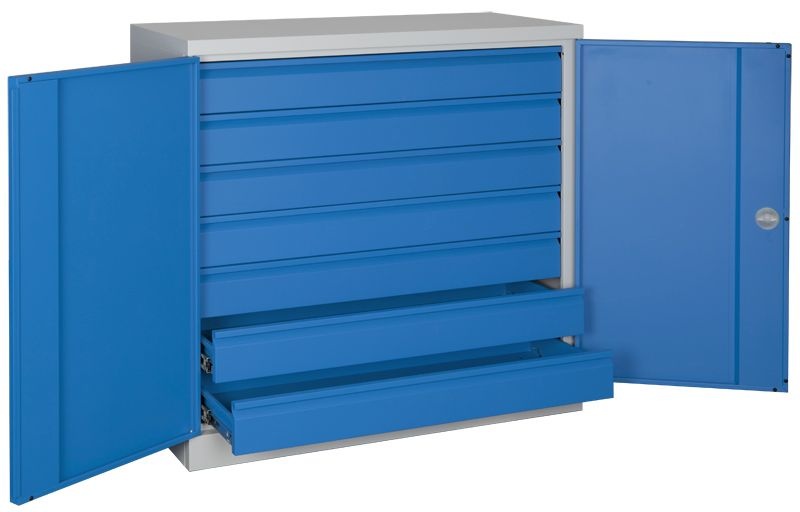 8 – závěsná skříňka  – 10 ks8 – závěsná skříňka  – 10 ks8 – závěsná skříňka  – 10 ksPopisRozměry  v mmIlustrativní obrázekmateriálové provedení: kovová skříň závěsná požadované parametry:- závěsná dílenská skříňka, 3 oddíly,  s policemi- zadní stěna pevná - uzamykatelná dvířka- korpus světle šedý, barva dveří modrá V  x  Š  x  H600 x 1200 x 200 rozměrová tolerance ± 3%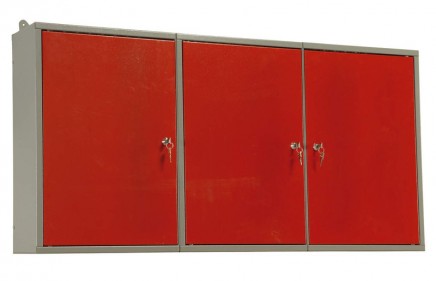 9 – policová skříň kovová  – 10 ks9 – policová skříň kovová  – 10 ks9 – policová skříň kovová  – 10 ksPopisRozměry  v mmIlustrativní obrázekmateriálové provedení: kovová svařovaná skříň s dveřmipožadované parametry:- vyztužená křídla dveří s vnitřními závěsy,- 4 stavitelné police- dveře se zámkem, dvoubodový pákový rozvorový mechanismus- korpus světle šedý, barva dveří modrá V  x  Š  x  H1950 x 1200 x 420 rozměrová tolerance ± 3%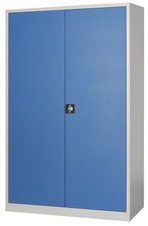 